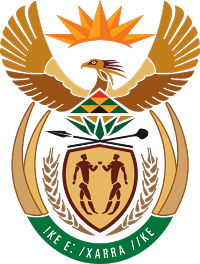 MINISTRY FOR COOPERATIVE GOVERNANCE AND TRADITIONAL AFFAIRSREPUBLIC OF SOUTH AFRICANATIONAL ASSEMBLY QUESTIONS FOR WRITTEN REPLYQUESTION NUMBER 3256DATE OF PUBLICATION: 20 OCTOBER 2017QUESTION	3256.	Mr K J Mileham (DA) to ask the Minister of Cooperative Governance and Traditional Affairs:(1)	Whether, with reference to the amalgamation of municipalities at the time of the 2016 Local Government Elections, capacity assessments for each amalgamation were conducted by the Municipal Demarcation Board; if not, in each case, why not; if so, in each case, what was the recommendation of the capacity assessment;(2)	whether each recommendation was followed-up by the board; if not, why not?									NW3588EREPLY:The below response is based on the information provided by the Municipal Demarcation Board:No.The Municipal Demarcation Board conducted “formal investigations” in terms of the Local Government: Municipal Demarcation Act, 1998 on all the cases, which included the consideration of the capacity of municipalities.